MØDE I IMAGING ARBEJDSGRUPPENHermed indkaldes til møde i Imaging arbejdsgruppen.Mødet afholdes denne gang på Nordsjællands Hospital Hillerød, hvor Birgit Jurlander lægger hus til.10. november 2016 kl. 10.30 - 15.00’Mødesalen’, Konferencecenter, Indgang 50B, plan 2Dyrehavevej 29, 3400 HillerødSe kort under dagsordenenDagsordenKort velkomst fra formandsskabet (10.30-35) Jan og SusetteHjerte CT i Hillerød (10.35-11.30)Rundvisning & logistik BirgitKommissorier og skrivegrupper for nye holdningspapirer om Hjerte MR og Hjerte CTKort status (11.30-11.45)Axel (CT) og Per (MR)NCCT 17 (11.45-12.00)Jesper og Niels PeterFROKOST (12.00 – 12.30)Nyt fra MR gruppen (12.30-13.15)Status for samarbejdet mellem matriklerneProtokollerKaramUddannelse indenfor Hjerte CT og MRHvad kan vi gøre (13.15-13.45)Susette og Jan'Valve-score' projektet (13.45-14.15)Rasmus HasselbalchNye forskningsresultater (14.15-14.55)JanEvt. (14.55 – 15.00)Næste møde 16. marts 2017 i Esbjerg Tilmelding (af hensyn til forplejning) på susette@dadlnet.dk senest 1. november 2016.Vi glæder os til at se dig  Birgit, Jan og Susette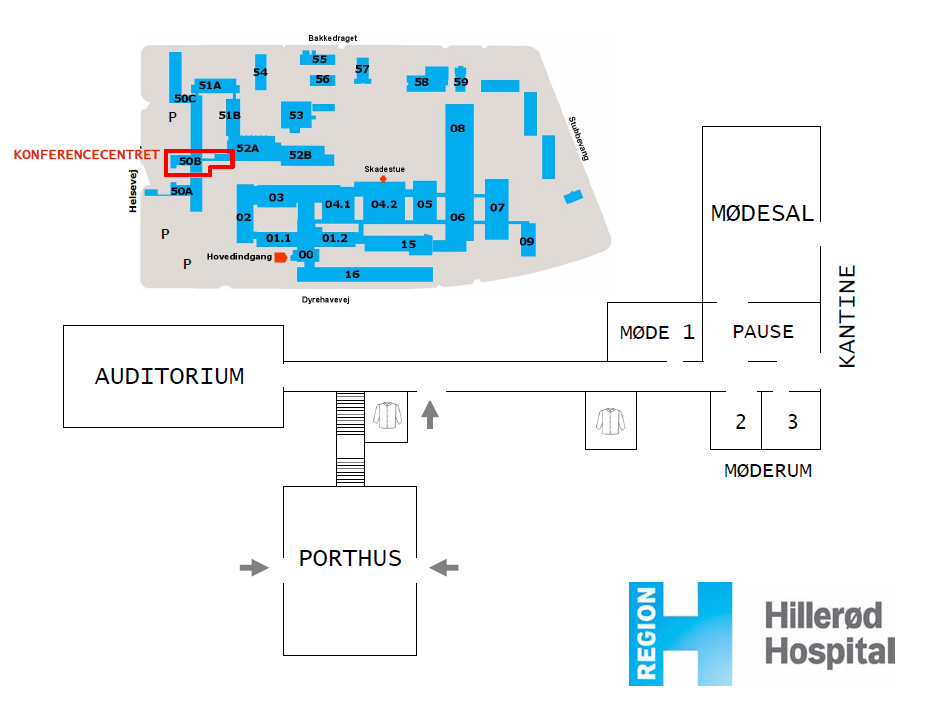 